Davide Locati4, via Mazzini, 10123 Turin (Italy)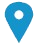 +393397956987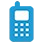 davidelocati@gmail.com   Skype davide_locati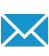 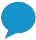 Sex Male | Date of birth 22 Mar 1987 | Nationality ItalianWORK EXPERIENCE19/03/2013–Present	Translator, Copywriter, ProofreaderFreelance, Turin (Italy)Translation from french and english into italian; translation from italian into french and english; copywriting; proofreading. Partita IVA (VAT) code: IT 0881048096501/10/2013–30/04/2014	Teaching AssistantLycée Thierry Maulnier, Nice (France)Italian language teaching assistant to Lycée Maulnier's students and professors.19/02/2013–19/08/2013	Cultural MediatorLIA - Centre d'Art Bastille, Grenoble (France)Reception; french, english and italian guided tours; exhibitions management; exhibitions outfitting.19/01/2010–19/07/2010	EditorMetromedia Tranchida Editore, Milan (Italy)Texts proof-reading; reviews and interviews edition; reviews and interviews translations from english and french into italian and vice versa.EDUCATION AND TRAINING05 November 2015–08 July 2016	Post-academic Certificate in Literary Translation from English intoItalianAgenzia Formativa Tuttoeuropa, Turin (Italy)Translation of the book Devoted Ladies, by Molly Keane.13/11/2014–10/07/2015	Post-academic certificate in Literary Translation from French into ItalianAgenzia Formativa Tuttoeuropa, Turin (Italy)Translation of the book Je n'ai pas fini de regarder le monde, by David Thomas27/09/2010–12/07/2012	Laurea Magistrale in Culture Letterarie Europee / Master II degree in Littératures Française, Générale et ComparéeUniversité de Strasbourg / Università Alma Mater Studiorum di Bologna, Bologna / Strasbourg (Italy / France)Italian and french master degree, following the scolarship between the Università Alma Mater Studiorum of Bologna and the Université de Strasbourg. Mention: Bien; Final result: 107/110.Mother tongue(s)	ItalianOther language(s)English	C1	C1	C1	C1	C1 French	C2	C2	C2	C2	C2Communication skills	- Excellent individual and group communication skills; - Excellent web communication skills, acquired through using Internet programs, social media, web sites and blogs.Organisational / managerial skills	- Excellent individual and team working skills; - Excellent solving problems skills, accuracy for deadlines, ability to take responsibility for myself and the team.Job-related skills	Translation, proofreading, teaching, copywriting, cultural mediation, public relations.Digital competence	- Excellent knowledge of word processing program Microsoft Office, operating system Windows, browsers Google Chrome, Mozilla Firefox and Internet Explorer, social media Facebook, Twitter and LinkedIn, CAT Tool Trados Studio 2015.Publications	- Philippe Rahmy, Loop Road, Dragomanni, Milan, 2017 (French > Italian);Molly Keane, Amiche devote, Astoria Edizioni, Milan, 2016 (English > Italian);David Thomas, Non ho ancora finito di guardare il mondo, Marcos y Marcos, Milan, 2016 (French > Italian);Alphonse Allais, Boisflambard, l'elegantone and Il baciomane, in Di dettaglio in dettaglio, Dragomanni, Milan, 2016 (French > Italian).